4K Smart LED TV4K Smart LED TV65UH625V65UH625V65UH625V65UH625V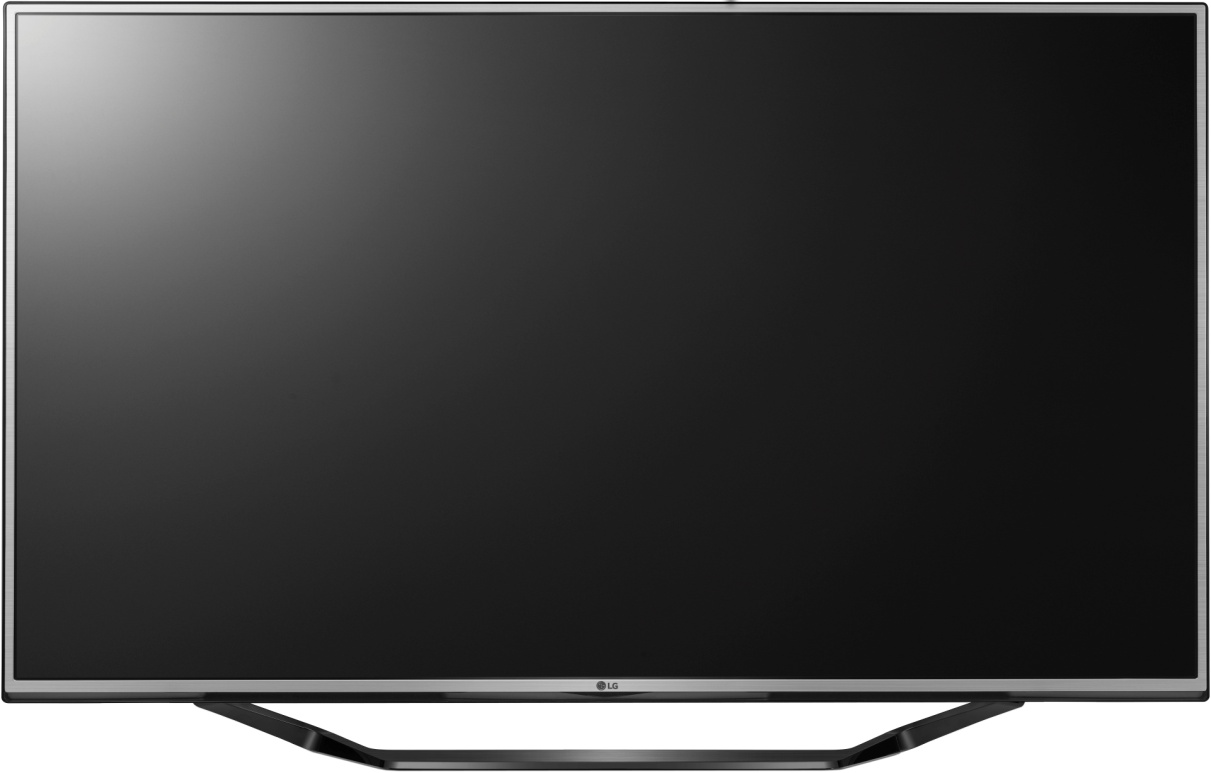 KLÍČOVÉ VLASTNOSTIKLÍČOVÉ VLASTNOSTIVÝHODY PRO ZÁKAZNÍKAVÝHODY PRO ZÁKAZNÍKAVÝHODY PRO ZÁKAZNÍKAOperační systém webOS 3.0Operační systém webOS 3.0Jednoduchá a snadná orientace ve SMART TVJednoduchá a snadná orientace ve SMART TVJednoduchá a snadná orientace ve SMART TV4K rozlišení (ULTRA HD)4K rozlišení (ULTRA HD)Nádherný obraz: reálné, živé barvy, obraz se všemi detailyNádherný obraz: reálné, živé barvy, obraz se všemi detailyNádherný obraz: reálné, živé barvy, obraz se všemi detailyMagic ZoomMagic ZoomZaměřte se na detailyZaměřte se na detailyZaměřte se na detailyMagic Mobile ConnectionMagic Mobile ConnectionÚžasná kompatibilita s mobilyÚžasná kompatibilita s mobilyÚžasná kompatibilita s mobilyHDR ProHDR ProRozšiřuje rozsah jasu a barevRozšiřuje rozsah jasu a barevRozšiřuje rozsah jasu a barevSMART SHARESPECIFIKACESPECIFIKACEMagic Mobile ConnectionAnoSMART TV / CINEMA 3DSMART TV / CINEMA 3DAno / NeDLNAAnoRozlišeníRozlišení3840x2160Miracast/WiDiAnoÚhlopříčka Úhlopříčka 65“ (164 cm)WiFiAnoPanelPanelEdge LEDNahrávání TV vysíláníAnoDynamické PMIDynamické PMI1200(100Hz)Připojení klávesnice, myšiAnoLokální stmíváníLokální stmíváníNeBluetoothNeDVB-T2 / DVB-C / DVB-S2DVB-T2 / DVB-C / DVB-S2Ano / Ano / AnoBezdrátová zvuková synchronizaceAnoHDRHDRAnoHEVC (H.265 kodek) /4K UpscalerHEVC (H.265 kodek) /4K UpscalerAno /AnoKONEKTORY DTS dekodérDTS dekodérAnoRF vstup2Systém reproduktorůSystém reproduktorů2.0Kompozitní vstup1Hudební výkonHudební výkon20WKomponentní vstup0Magic zoomMagic zoomAnoScart0Magic Sound TuningMagic Sound TuningNeOptický výstup1Webový prohlížečWebový prohlížečAnoLAN konektor1Magický ovladačMagický ovladačNeCI Slot13D brýle3D brýleNeHDMI 3G0HDMI 6G3PARAMETRYPARAMETRYUSB 2.01Spotřeba energie W, (TV / Stand-by)Spotřeba energie W, (TV / Stand-by)73 / 0,3USB 3.00Energetická třídaEnergetická třídaA++Sluchátkový výstup1Rozměry VESARozměry VESA300x300Rozměry TV – krabice (š x v x h) mmRozměry TV – krabice (š x v x h) mm1600*1015*175Rozměry TV bez stojanu (š x v x h) mmRozměry TV bez stojanu (š x v x h) mm1460*846*58.5Rozměry TV + stojan (š x v x h) mmRozměry TV + stojan (š x v x h) mm1460*905*266Hmotnost (čistá/balení) kgHmotnost (čistá/balení) kg28,8 / 35